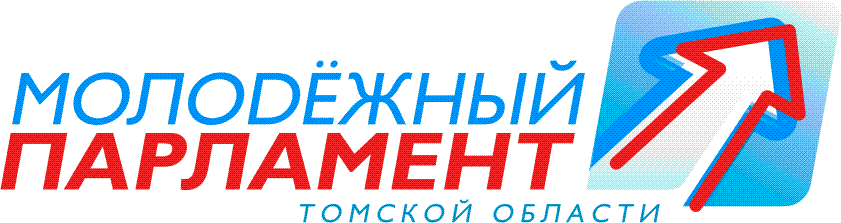 Россия, . Томск, ул. Набережной реки Ушайки 18 Б, оф.12	         			                     тел. (3822) 468-465www.duma.tomsk.ru 							                     mpto70@gmail.comРЕШЕНИЕ12.02.2018 №    г. ТомскРассмотрев вопрос о выборах заместителей Председателя Молодежного парламента Томской областиМолодежный парламент Томской области РЕШИЛ:Избрать кандидатуру ______________ на должность заместителя Председателя Молодежного парламента Томской области; Избрать кандидатуру ______________ на должность заместителя Председателя Молодежного парламента Томской области. Председатель		                                                                          		         О выборах заместителей Председателя Молодежного парламента Томской области